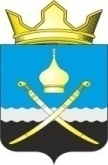 РОССИЙСКАЯ ФЕДЕРАЦИЯРОСТОВСКАЯ ОБЛАСТЬТАЦИНСКИЙ РАЙОНМУНИЦИПАЛЬНОЕ ОБРАЗОВАНИЕ«МИХАЙЛОВСКОЕ СЕЛЬСКОЕ ПОСЕЛЕНИЕ»Собрание депутатов Михайловского сельского поселения_____________________________________________________________________________________________ РЕШЕНИЕ26.02.2021 г.                                             № 198                              х. Михайлов       В соответствии с Федеральным законом от 15.12.2001 года № 166-ФЗ «О государственном пенсионном обеспечении в Российской Федерации», руководствуясь статьей 10 Областного закона от 09.10.2007 года № 786                        «О муниципальной службе в Ростовской области», Собрание депутатов Михайловского сельского поселенияРЕШИЛО:        1. В решение Собрания депутатов Михайловского сельского поселения от 31.03.2015 № 105 «Об утверждении Положения  о государственной пенсии за выслугу лет лицам, замещавшим муниципальные должности и должности муниципальной службы» внести следующие изменения:1.1. в подпункте 2 пункта 1 статьи 1 слова «не менее 15 лет» заменить на «минимальная продолжительность которого для назначения пенсии за выслугу лет в соответствующем году определяется согласно приложению № 2 к Федеральному закону «О государственном пенсионном обеспечении в Российской Федерации»;1.2. в пункте 2 статьи 2 слова «15 лет» заменить на «стажа, продолжительность которого в соответствующем году определяется согласно приложению 2 к Федеральному закону "О государственном пенсионном обеспечении в Российской Федерации",»;1.3. в пункте 1 статьи 5 слова «Федеральным законом «О страховых пенсиях» (дававшего право на трудовую пенсию по старости в соответствии с Федеральным законом» заменить на «частью 1 статьи 8 Федерального закона «О страховых пенсиях» (дававшего право на трудовую пенсию по старости в соответствии с пунктом 1 статьи 7 Федерального закона»; слова «(при наличии 15 лет стажа муниципальной службы)» исключить;1.4. в пункте 5 статьи 5 слова «свыше 15 лет» заменить на «дающего право на назначение государственной пенсии за выслугу лет, свыше стажа, продолжительность которого в соответствующем году определяется согласно приложению 2 к Федеральному закону "О государственном пенсионном обеспечении в Российской Федерации"»;1.5. абзац первый пункта 2 статьи 6 дополнить словами «, и (или) основная информация о трудовой деятельности и трудовом стаже заинтересованного лица в случаях, если в соответствии с Трудовым кодексом Российской Федерации, иным федеральным законом трудовая книжка на него не велась»;1.6. абзац второй пункта 2 статьи 6 изложить в новой редакции:«В случае, если стаж муниципальной службы, дающий право на государственную пенсию за выслугу лет, заинтересованного лица составляет менее стажа, продолжительность которого в соответствующем году определяется согласно приложению 2 к Федеральному закону "О государственном пенсионном обеспечении в Российской Федерации", , к заявлению прилагается ходатайство заинтересованного лица на имя Главы Михайловского сельского поселения, составленное по типовой форме, являющейся приложением № 2 к настоящему Положению, о включении в стаж муниципальной службы, дающий право на пенсию за выслугу лет, иных периодов службы (работы) на должностях руководителей и специалистов в организациях, опыт и знание работы в которых были необходимы для выполнения должностных обязанностей по замещавшейся должности муниципальной службы, в части, не достающей до указанного стажа, но в совокупности не превышающих одного года. К ходатайству прилагаются документы, подтверждающие приобретение соответствующих опыта и знаний и использование их при выполнении должностных обязанностей».1.7. подпункт 1 пункта 3 статьи 6 изложить в новой редакции:1)заявление заинтересованного лица с приложением указанного в части 1 настоящей статьи документа, а также ходатайства, указанного в части 2 настоящей статьи  (при его наличии);1.8. подпункт 2 пункта 3 статьи 6 дополнить словами следующего содержания: «, и (или) основную информацию о трудовой деятельности и трудовом стаже заинтересованного лица в случаях, если в соответствии с Трудовым кодексом Российской Федерации, иным федеральным законом трудовая книжка на него не велась».     2.  Контроль за исполнением настоящего решения возложить на постояннуюкомиссию по местному самоуправлению, экологии, благоустройству, социальным вопросам и охране общественного порядка (В.У. Польшинская).Председатель Собрания депутатов- Глава Михайловскогосельского поселения                                                                        А. В. Бондаренко О внесении изменений в решение Собрания депутатов Михайловского сельского поселения от 31.03.2015 № 105 «Об утверждении Положения  о государственной пенсии за выслугу лет лицам, замещавшим муниципальные должности и должности муниципальной службы»